$IMG$
null
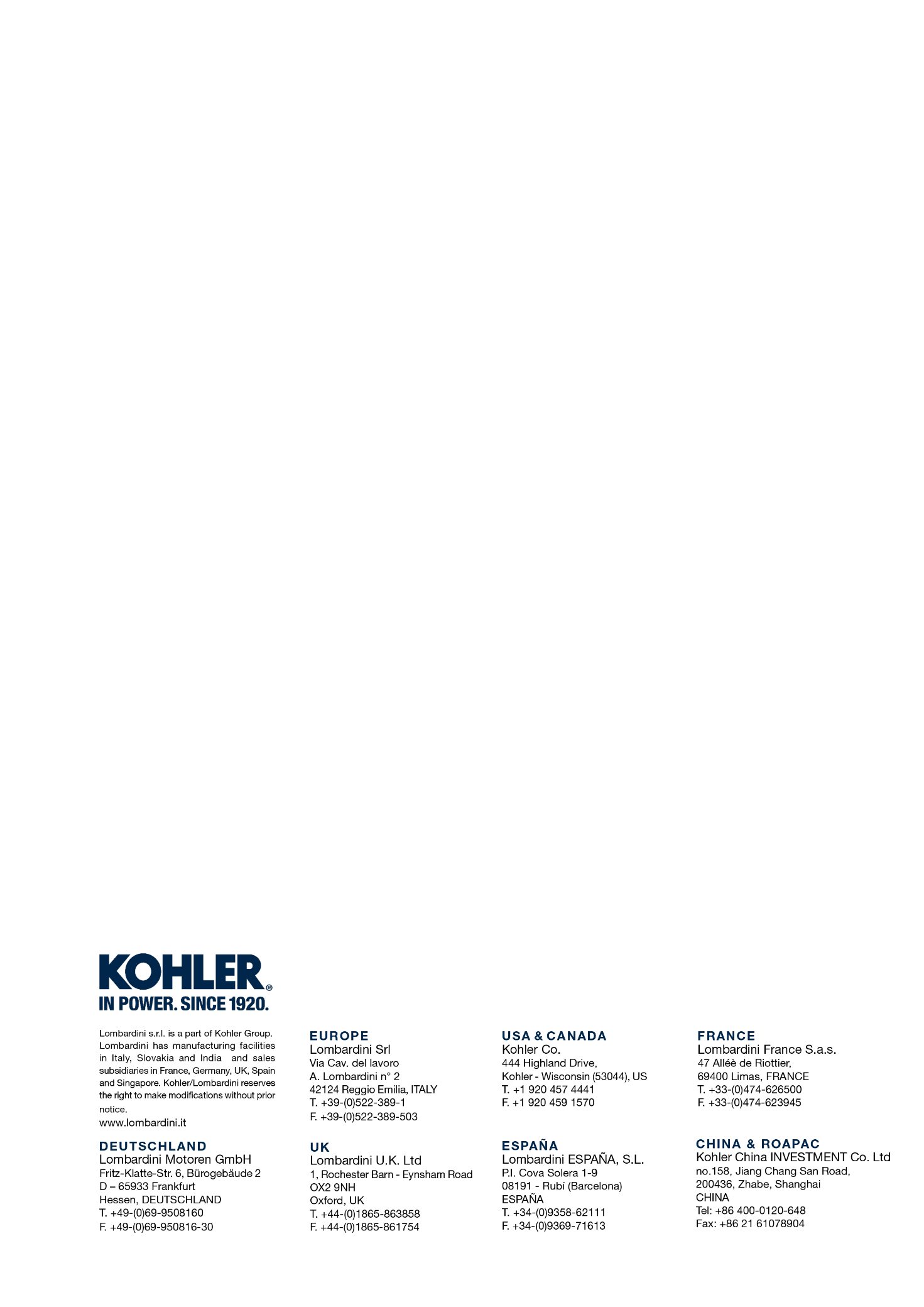 1IM 3501IM1IM